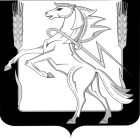 Администрация Рощинского сельского поселенияСосновского муниципального района Челябинской областиР А С П О Р Я Ж Е Н И Еот 31. 03. 2023 г.  № 31 п. РощиноО проведении субботников по санитарнойочистке населённых пунктов на территории Рощинского сельского поселения Сосновского муниципального районаС целью наведения санитарного порядка населённых пунктов на территории Рощинского сельского поселения Сосновского муниципального района после окончания зимнего периода:Провести 10,11,12,14,17,19,21,24 апреля 2023 года массовые мероприятия по наведению чистоты и порядка на территории Рощинского сельского поселения Сосновского муниципального района.Создать комиссию по подготовке и проведению весенних субботников на территории Рощинского поселения и утвердить её состав:      -Андрейченко Е.А.- специалист Рощинского сельского поселения по организационно-хозяйственной деятельности, председатель комиссии;      -Калошин К.И.- директор ООО «УК Партнёр»;      -Левачкина Г.И.- заместитель Главы поселения по социальным вопросам;      -Нестерова Л.В.-специалист Администрации Рощинского СП;     - Волосникова С.Ю.-председатель Совета депутатов Рощинского сельского поселения;Руководителям организаций и предприятий всех форм собственности обеспечить проведение очистки соответствующих территорий от зимних накоплений мусора, принять меры по ликвидации несанкционированных свалок в населённых пунктах, восстановлению участков после аварийных раскопок.Руководителям предприятий и организаций обеспечить проведение дератизационных работ и своевременную санитарную очистку прилегающих территорий объектов.До 05.05.2023 года предоставить отчет в отдел эксплуатации жилищного фонда отчет о результатах проведенных субботников.       6.   Настоящее распоряжение разместить на официальном сайте Администрации    Рощинского сельского поселения.     7.     Организацию выполнения настоящего распоряжения возложить на специалиста по ОХД Андрейченко Е.А.Глава Рощинского сельского поселения                                                                     Л.А.Ефимова